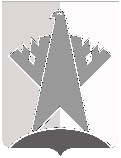 ДУМА СУРГУТСКОГО РАЙОНАХанты-Мансийского автономного округа - ЮгрыРЕШЕНИЕ«15» июня 2020 года                                                                                                          № 895-нпа    г. СургутВ соответствии со статьями 31 - 33 Градостроительного кодекса Российской Федерации, на основании протокола общественных обсуждений от 06 ноября 2019 года № 4, заключения о результатах общественных обсуждений от 06 ноября 2019 года № 4Дума Сургутского района решила:1.	Внести в решение Думы Сургутского района от 30 сентября 2009 года 
№ 493 «Об утверждении правил землепользования и застройки сельского поселения Русскинская» изменения согласно приложению, уменьшив на карте градостроительного зонирования с отображением границ территориальных зон сельского поселения Русскинская приложения 1 к правилам землепользования и застройки сельского поселения Русскинская:границы территориальной зоны Ж1 (зона застройки индивидуальными жилыми домами) с целью выделения территориальной зоны ОД (общественно-деловая зона);границы территориальной зоны Ж1 (зона застройки индивидуальными жилыми домами) с целью выделения территориальной зоны Ж2 (зона застройки малоэтажными жилыми домами).2.	Решение вступает в силу после его официального опубликования (обнародования).О внесении изменений в решение Думы Сургутского района от 30 сентября 2009 года № 493 
«Об утверждении правил землепользования и застройки сельского поселения Русскинская»Председатель Думы Сургутского районаА.П. Сименяк«15» июня 2020 годаИсполняющий полномочия главы Сургутского районаМ.Э. Нигматуллин «15» июня 2020 года